Key Issue 13.1: Why Are Cities Challenging to Define?Pages 462-467***Always keep your key term packet out whenever you take notes from Rubenstein. As the terms come up in the text, think through the significance of the term.Define Central city:What are the three basic characteristics of a city?What is the functional area of a city?What does the MSA encompass?What is a micropolitan statistical area?Define the following: urban area: urbanized area:urban cluster:What is a Megalopolis?What is the Megalopolis from Boston to D.C. called (figure 13-2)?Define the term CBD in one word.List four characteristics of a typical CBD (pg. 464, left column).Using your knowledge of services from chapter 12, define each term and give an example of a typical downtown shop with that characteristic.High ThresholdHigh RangeWhy are these shops decreasing in the CBD?Another type of shop in the CBD are those which provide services to downtown workers.  Give three examples.Why are these shops increasing?Why is there intense competition for land in CBDs?What is happening to the old manufacturing districts in American CBDs?Regarding residential uses – identify a factor pushing them out of the CBD and another that is pulling them elsewhere.Describe how the intense land use of CBDs has created expansion of the CBD “above” and “below” in order to maximize the small space of the downtown?How is the underground utilized in cities?How is “land use” distributed within a typical skyscraper?What is the only major U.S. city without skyscrapers?Key Issue 13.2: Where Are People Distributed in Urban Areas?Pages 468-479Read the following section of this key issue and for each of the three models, annotate the diagrams below and do the following:Identify the model by nameName the geographer(2) who developed the modelDefine the modelIdentify and label key parts of the modelBullet important characteristics and/or features of the modelDefine edge city:What are census tracts?What three types of data are reported by the U.S. Census Bureau regarding the population of each census tract?What is social area analysis?What are the criticisms of using these models?List four ways that a European CBD differs from a North American CBD.Provide one observation about the conditions of European suburbs, where the poor live, based on each of the models.Cities in Africa, Asia and Latin America resemble European cities in their structure.  This is not a coincidence because….How did the Laws of the Indies affect Spanish cities in Latin America?Colonial cities often contained a new “European sector” to the side of the pre-colonial city.  Contrast their various elements in the table below. How has the concentric zones model been applied in developing countries?Define informal settlements.What other terms are used to refer to these settlements?What are the causes of squatter settlement?Describe services and amenities in a typical squatter settlement.Explain how the Latin American City Model in the chart below represents the sectors model in developing countries.How might the multiple nuclei model apply in a developing country? Briefly describe the three stages of Mexico City’s development.Key Issue 13.3: Why Do Urban Areas Expand?Pages 480-489Define suburb:What is annexation?What is required before an area can be annexed by a city?In the past, why did peripheral areas desire annexation?What has changed?Define sprawl:What is meant by the statement: the “periphery of U.S. cities looks like Swiss cheese”?Describe the density gradient of an urban area.In what two ways has the density gradient changed in recent years?What is the function of greenbelts in the U.K.?What is smart growth?Describe how “smart growth” laws have been designed in the following states?In what two ways are suburban areas segregated?What is a zoning ordinance?What impact has this had on U.S. suburbs?Bullet important information regarding:Identify two ways in which the U.S. Government has encouraged the use of motor vehicles by its citizens.List four ways in which public transportation is better than an automobile.What is rush hour and how much of a city’s traffic does it account for?Briefly describe what has happened (or is happening) to public transportationKey Issue 13.4: Why Might Cities Be More Sustainable?Pages 490-499Define underclass.List and briefly describe four specific social problems of the underclass.Define gentrification:What three groups are attracted to gentrified areas and why?Why has gentrification been criticized?How has gentrification revived consumer services in the inner city?Give three examples of some thriving CBDs that have been revived and explain why they’re doing wellComplete the chart below regarding public housing.Describe the four methods employed by governments to reduce traffic congestion?What is the upside of fully autonomous vehicles?What is the issue with dependence on electric powered vehicles to reduce pollution and fossil fuel dependency? Summarize how each of these five geographical concepts apply to China’s urban places.Pushing…Pulling…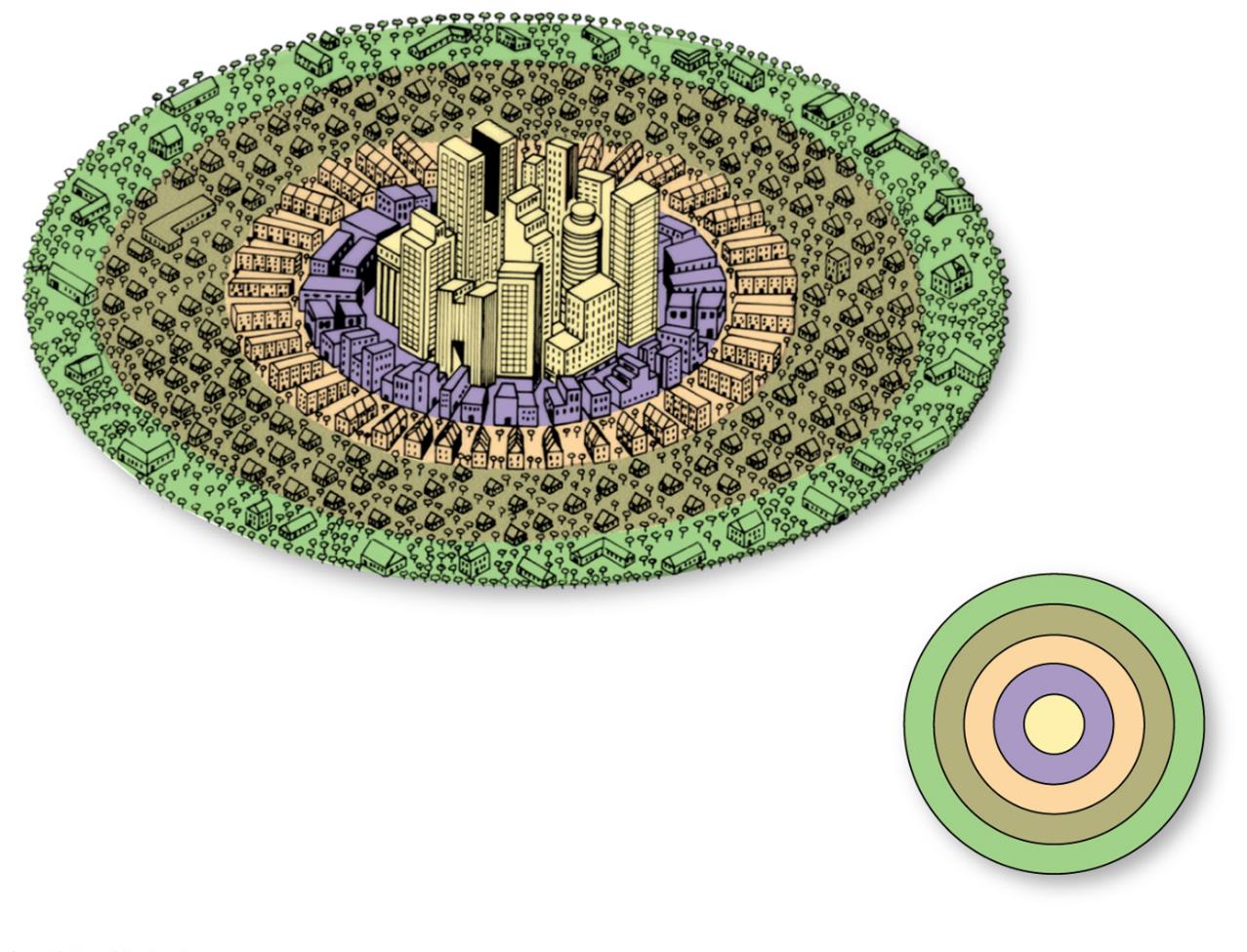 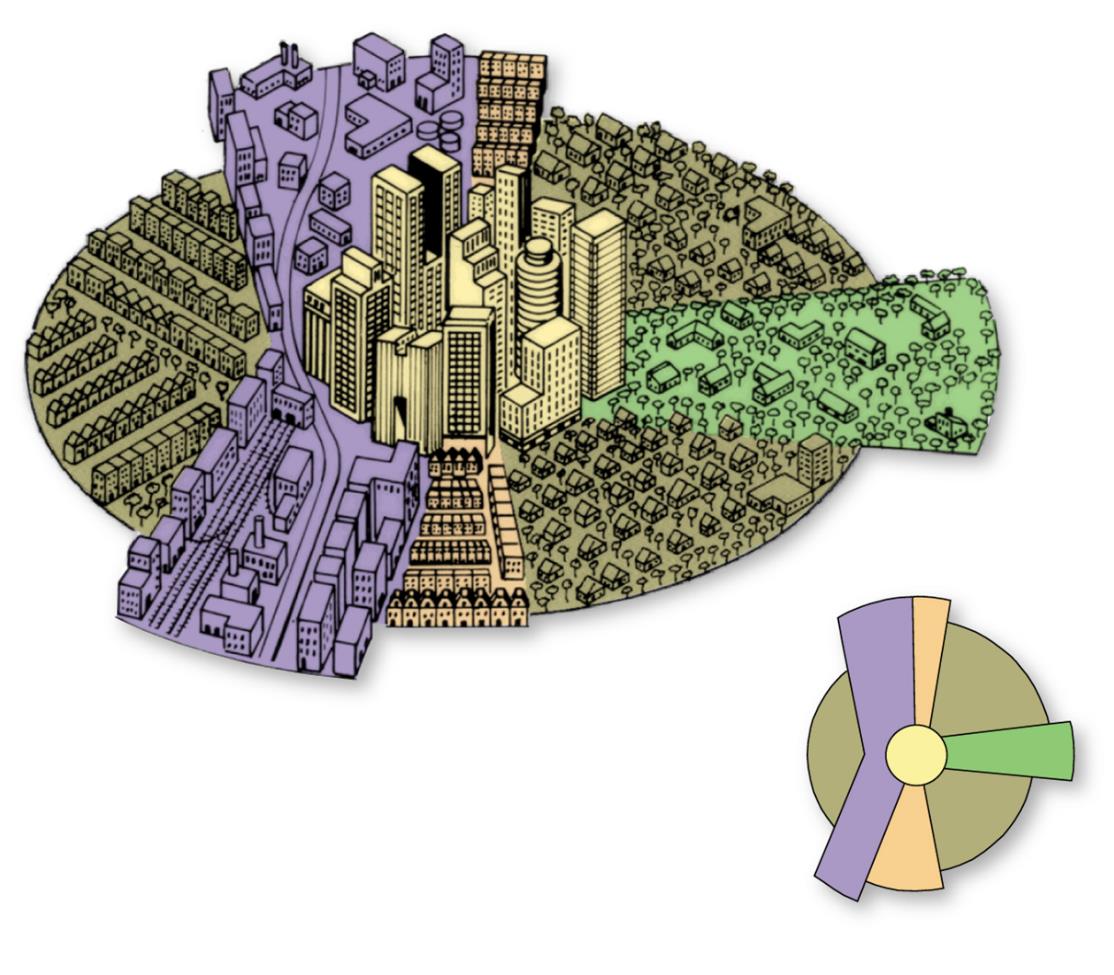 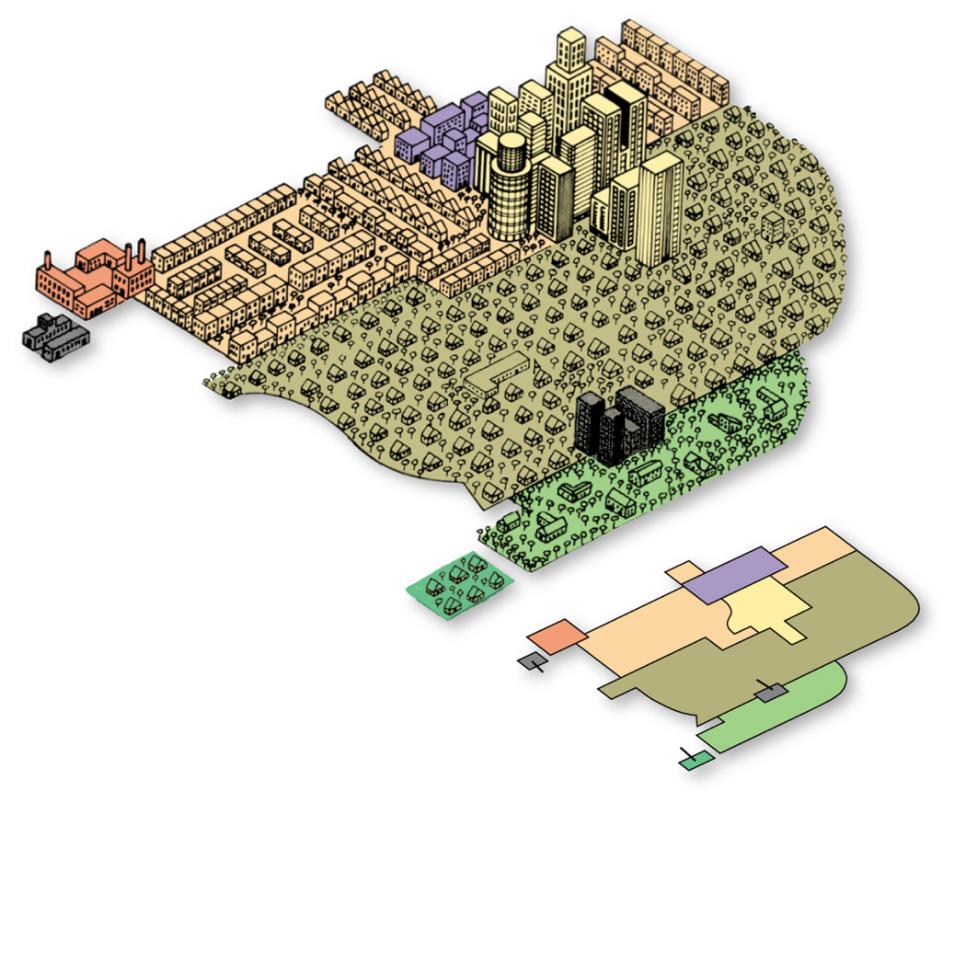 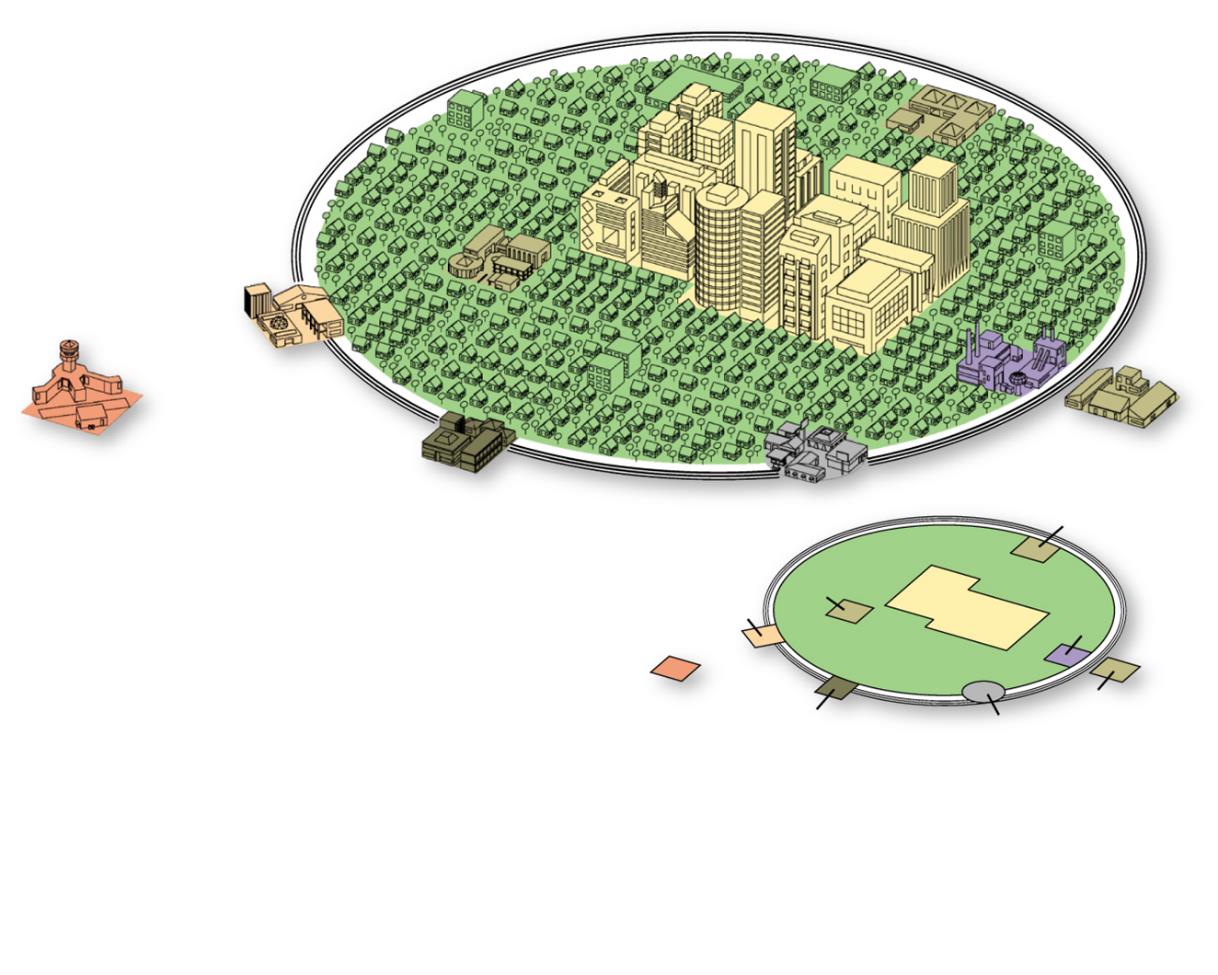 Concentric Zone modelSector modelMultiple Nulcei model“Old Quarters” – pre-colonial city“European district” – colonial addition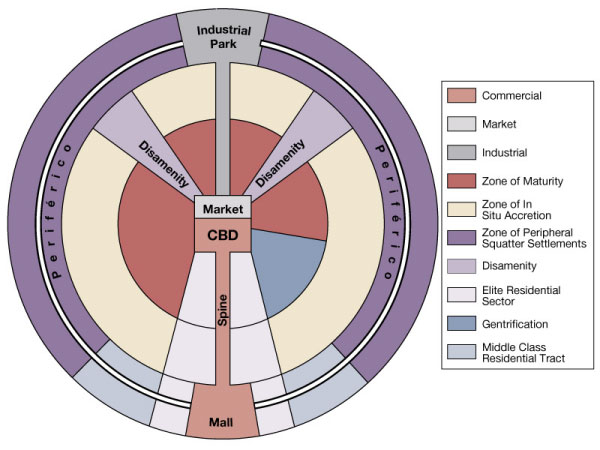 Pre-European originEuropean Colonial periodPostcolonial independenceMarylandOregon & TennesseeSuburbanization of Consumer ServicesSuburbanization of business services and factoriesHistoric use in the U.S.Recent trends in usage in the U.S.Challenges facing public transitJob skillsChallenges for familiesChallenges to health & SafetyServicesPublic HousingPublic HousingWho builds & maintains it?Percentage in the U.S.Reasons high-rise public housing is unsatisfactoryHow are recent public housing projects different?PlaceRegionScaleSpaceConnection